PR15.4_P8.W3_F5_W2Formularz zlecenia wypełniać czytelnie drukowanymi literami. Instrukcja wypełnienia formularza znajduje się na odwrocie. zaznacz właściwe     1 Dokument stwierdzający tożsamość (wypełniać tylko w przypadku braku PESEL) – typ dokumentu (np. prawo jazdy, paszport), kraj wydający, seria i numer.2 Adres – kraj, kod pocztowy, miejscowość, ulica, nr posesji, nr lokalu.  3 Oznaczenie - nazwisko i imię, tytuł zawodowy, specjalizacje, numer prawa wykonywania zawodu, podpis.4 Wypełnia się wyłącznie w przypadku, gdy pacjentem jest osoba małoletnia, całkowicie ubezwłasnowolniona lub niezdolna do świadomego wyrażenia zgody.Oznaczenie jednostki zlecającej: Oznaczenie jednostki zlecającej:     Zakład Patomorfologii Nowotworów
    02-781 Warszawa, ul. W.K. Roentgena 5
   Tel. 22 546 23 69, 22 546 33 61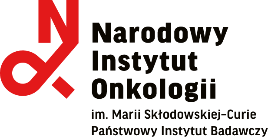                02-034 Warszawa, ul. Wawelska 15                   Tel.22 570 92 02, 22 570 92 85    Zakład Patomorfologii Nowotworów
    02-781 Warszawa, ul. W.K. Roentgena 5
   Tel. 22 546 23 69, 22 546 33 61               02-034 Warszawa, ul. Wawelska 15                   Tel.22 570 92 02, 22 570 92 85    Zakład Patomorfologii Nowotworów
    02-781 Warszawa, ul. W.K. Roentgena 5
   Tel. 22 546 23 69, 22 546 33 61               02-034 Warszawa, ul. Wawelska 15                   Tel.22 570 92 02, 22 570 92 85    Zakład Patomorfologii Nowotworów
    02-781 Warszawa, ul. W.K. Roentgena 5
   Tel. 22 546 23 69, 22 546 33 61               02-034 Warszawa, ul. Wawelska 15                   Tel.22 570 92 02, 22 570 92 85    Zakład Patomorfologii Nowotworów
    02-781 Warszawa, ul. W.K. Roentgena 5
   Tel. 22 546 23 69, 22 546 33 61               02-034 Warszawa, ul. Wawelska 15                   Tel.22 570 92 02, 22 570 92 85    Zakład Patomorfologii Nowotworów
    02-781 Warszawa, ul. W.K. Roentgena 5
   Tel. 22 546 23 69, 22 546 33 61               02-034 Warszawa, ul. Wawelska 15                   Tel.22 570 92 02, 22 570 92 85SKIEROWANIE NA BADANIE KWALIFIKACJI DO BADAŃ DODATKOWYCHSKIEROWANIE NA BADANIE KWALIFIKACJI DO BADAŃ DODATKOWYCHSKIEROWANIE NA BADANIE KWALIFIKACJI DO BADAŃ DODATKOWYCHSKIEROWANIE NA BADANIE KWALIFIKACJI DO BADAŃ DODATKOWYCHSKIEROWANIE NA BADANIE KWALIFIKACJI DO BADAŃ DODATKOWYCHSKIEROWANIE NA BADANIE KWALIFIKACJI DO BADAŃ DODATKOWYCHSKIEROWANIE NA BADANIE KWALIFIKACJI DO BADAŃ DODATKOWYCHSKIEROWANIE NA BADANIE KWALIFIKACJI DO BADAŃ DODATKOWYCHSKIEROWANIE NA BADANIE KWALIFIKACJI DO BADAŃ DODATKOWYCHTryb wykonania:  RUTYNOWY              PILNY (cito)                      BARDZO PILNY                             BREAST CANCER UNIT (pilny)                                  Badanie kliniczne, nr protokołu: ............................................................................................................................................Tryb wykonania:  RUTYNOWY              PILNY (cito)                      BARDZO PILNY                             BREAST CANCER UNIT (pilny)                                  Badanie kliniczne, nr protokołu: ............................................................................................................................................Tryb wykonania:  RUTYNOWY              PILNY (cito)                      BARDZO PILNY                             BREAST CANCER UNIT (pilny)                                  Badanie kliniczne, nr protokołu: ............................................................................................................................................Tryb wykonania:  RUTYNOWY              PILNY (cito)                      BARDZO PILNY                             BREAST CANCER UNIT (pilny)                                  Badanie kliniczne, nr protokołu: ............................................................................................................................................Tryb wykonania:  RUTYNOWY              PILNY (cito)                      BARDZO PILNY                             BREAST CANCER UNIT (pilny)                                  Badanie kliniczne, nr protokołu: ............................................................................................................................................Tryb wykonania:  RUTYNOWY              PILNY (cito)                      BARDZO PILNY                             BREAST CANCER UNIT (pilny)                                  Badanie kliniczne, nr protokołu: ............................................................................................................................................Tryb wykonania:  RUTYNOWY              PILNY (cito)                      BARDZO PILNY                             BREAST CANCER UNIT (pilny)                                  Badanie kliniczne, nr protokołu: ............................................................................................................................................Tryb wykonania:  RUTYNOWY              PILNY (cito)                      BARDZO PILNY                             BREAST CANCER UNIT (pilny)                                  Badanie kliniczne, nr protokołu: ............................................................................................................................................Tryb wykonania:  RUTYNOWY              PILNY (cito)                      BARDZO PILNY                             BREAST CANCER UNIT (pilny)                                  Badanie kliniczne, nr protokołu: ............................................................................................................................................DANE PACJENTA (wypełnia lekarz zlecający)DANE PACJENTA (wypełnia lekarz zlecający)DANE PACJENTA (wypełnia lekarz zlecający)DANE PACJENTA (wypełnia lekarz zlecający)DANE PACJENTA (wypełnia lekarz zlecający)DANE PACJENTA (wypełnia lekarz zlecający)DANE PACJENTA (wypełnia lekarz zlecający)DANE PACJENTA (wypełnia lekarz zlecający)DANE PACJENTA (wypełnia lekarz zlecający).................................................................................................................................................................................................Imię (imiona) i nazwisko pacjenta.................................................................................................................................................................................................Imię (imiona) i nazwisko pacjenta.................................................................................................................................................................................................Imię (imiona) i nazwisko pacjenta.................................................................................................................................................................................................Imię (imiona) i nazwisko pacjenta.................................................................................................................................................................................................Imię (imiona) i nazwisko pacjenta.................................................................................................................................................................................................Imię (imiona) i nazwisko pacjentaPłeć:  Kobieta              Mężczyzna
      Nieokreślona        NieznanaPłeć:  Kobieta              Mężczyzna
      Nieokreślona        NieznanaPłeć:  Kobieta              Mężczyzna
      Nieokreślona        NieznanaNumer PESELNumer PESELNumer PESELNumer PID (w przypadku pacjenta NIO-PIB)Numer PID (w przypadku pacjenta NIO-PIB)Numer PID (w przypadku pacjenta NIO-PIB)Data urodzenia (jeżeli brak PESEL)Data urodzenia (jeżeli brak PESEL)Data urodzenia (jeżeli brak PESEL)Dokument stwierdzający tożsamość1: ...........................................................................................................................................................................................................Dokument stwierdzający tożsamość1: ...........................................................................................................................................................................................................Dokument stwierdzający tożsamość1: ...........................................................................................................................................................................................................Dokument stwierdzający tożsamość1: ...........................................................................................................................................................................................................Dokument stwierdzający tożsamość1: ...........................................................................................................................................................................................................Dokument stwierdzający tożsamość1: ...........................................................................................................................................................................................................Dokument stwierdzający tożsamość1: ...........................................................................................................................................................................................................Dokument stwierdzający tożsamość1: ...........................................................................................................................................................................................................Dokument stwierdzający tożsamość1: ...........................................................................................................................................................................................................Adres miejsca zamieszkania2: ..........................................................................................................................................................................................................................Adres miejsca zamieszkania2: ..........................................................................................................................................................................................................................Adres miejsca zamieszkania2: ..........................................................................................................................................................................................................................Adres miejsca zamieszkania2: ..........................................................................................................................................................................................................................Adres miejsca zamieszkania2: ..........................................................................................................................................................................................................................Adres miejsca zamieszkania2: ..........................................................................................................................................................................................................................Adres miejsca zamieszkania2: ..........................................................................................................................................................................................................................Adres miejsca zamieszkania2: ..........................................................................................................................................................................................................................Adres miejsca zamieszkania2: .......................................................................................................................................................................................................................................................................................................................................................Imię (imiona) i nazwisko przedstawiciela ustawowego4.............................................................................................................................Imię (imiona) i nazwisko przedstawiciela ustawowego4.............................................................................................................................Imię (imiona) i nazwisko przedstawiciela ustawowego4.............................................................................................................................Imię (imiona) i nazwisko przedstawiciela ustawowego4.................................................................................................................................................Adres miejsca zamieszkania przedstawiciela ustawowego2, 4.................................................................................................................................................Adres miejsca zamieszkania przedstawiciela ustawowego2, 4.................................................................................................................................................Adres miejsca zamieszkania przedstawiciela ustawowego2, 4.................................................................................................................................................Adres miejsca zamieszkania przedstawiciela ustawowego2, 4.................................................................................................................................................Adres miejsca zamieszkania przedstawiciela ustawowego2, 4Rozpoznanie wstępne kliniczne: ...............................................................................................................................................................................................................Rozpoznanie wstępne kliniczne: ...............................................................................................................................................................................................................Rozpoznanie wstępne kliniczne: ...............................................................................................................................................................................................................Rozpoznanie wstępne kliniczne: ...............................................................................................................................................................................................................Rozpoznanie wstępne kliniczne: ...............................................................................................................................................................................................................Rozpoznanie wstępne kliniczne: ...............................................................................................................................................................................................................Rozpoznanie wstępne kliniczne: ...............................................................................................................................................................................................................wg ICD10 (5 znaków)wg ICD10 (5 znaków)Czy pacjent ma wcześniejsze rozpoznanie cyto- lub histopatologiczne?Czy pacjent ma wcześniejsze rozpoznanie cyto- lub histopatologiczne?Czy pacjent ma wcześniejsze rozpoznanie cyto- lub histopatologiczne?Czy pacjent ma wcześniejsze rozpoznanie cyto- lub histopatologiczne?Czy pacjent ma wcześniejsze rozpoznanie cyto- lub histopatologiczne?Czy pacjent ma wcześniejsze rozpoznanie cyto- lub histopatologiczne?Czy pacjent ma wcześniejsze rozpoznanie cyto- lub histopatologiczne? Tak (wskazać jakie?)   Nie     Tak (wskazać jakie?)   Nie    Wcześniejsze rozpoznanie: ...............................................................................................................................................................................................................................Wcześniejsze rozpoznanie: ...............................................................................................................................................................................................................................Wcześniejsze rozpoznanie: ...............................................................................................................................................................................................................................Wcześniejsze rozpoznanie: ...............................................................................................................................................................................................................................Wcześniejsze rozpoznanie: ...............................................................................................................................................................................................................................Wcześniejsze rozpoznanie: ...............................................................................................................................................................................................................................Wcześniejsze rozpoznanie: ...............................................................................................................................................................................................................................Wcześniejsze rozpoznanie: ...............................................................................................................................................................................................................................Wcześniejsze rozpoznanie: ...............................................................................................................................................................................................................................Czy pacjent był poddany wcześniejszej chemio- lub radioterapii?Czy pacjent był poddany wcześniejszej chemio- lub radioterapii?Czy pacjent był poddany wcześniejszej chemio- lub radioterapii?Czy pacjent był poddany wcześniejszej chemio- lub radioterapii?Czy pacjent był poddany wcześniejszej chemio- lub radioterapii?Czy pacjent był poddany wcześniejszej chemio- lub radioterapii?Czy pacjent był poddany wcześniejszej chemio- lub radioterapii? Tak     Nie     Tak     Nie    Istotne dane kliniczne, wyniki dodatkowych badań diagnostycznych, działanie czynników zewnętrznych, aktualnie stosowane leczenie:........................................................................................................................................................................................................................................................................................Istotne dane kliniczne, wyniki dodatkowych badań diagnostycznych, działanie czynników zewnętrznych, aktualnie stosowane leczenie:........................................................................................................................................................................................................................................................................................Istotne dane kliniczne, wyniki dodatkowych badań diagnostycznych, działanie czynników zewnętrznych, aktualnie stosowane leczenie:........................................................................................................................................................................................................................................................................................Istotne dane kliniczne, wyniki dodatkowych badań diagnostycznych, działanie czynników zewnętrznych, aktualnie stosowane leczenie:........................................................................................................................................................................................................................................................................................Istotne dane kliniczne, wyniki dodatkowych badań diagnostycznych, działanie czynników zewnętrznych, aktualnie stosowane leczenie:........................................................................................................................................................................................................................................................................................Istotne dane kliniczne, wyniki dodatkowych badań diagnostycznych, działanie czynników zewnętrznych, aktualnie stosowane leczenie:........................................................................................................................................................................................................................................................................................Istotne dane kliniczne, wyniki dodatkowych badań diagnostycznych, działanie czynników zewnętrznych, aktualnie stosowane leczenie:........................................................................................................................................................................................................................................................................................Istotne dane kliniczne, wyniki dodatkowych badań diagnostycznych, działanie czynników zewnętrznych, aktualnie stosowane leczenie:........................................................................................................................................................................................................................................................................................Istotne dane kliniczne, wyniki dodatkowych badań diagnostycznych, działanie czynników zewnętrznych, aktualnie stosowane leczenie:........................................................................................................................................................................................................................................................................................Uwagi dotyczące wykonania badania:........................................................................................................................................................................................................................................................................................Uwagi dotyczące wykonania badania:........................................................................................................................................................................................................................................................................................Uwagi dotyczące wykonania badania:........................................................................................................................................................................................................................................................................................Uwagi dotyczące wykonania badania:........................................................................................................................................................................................................................................................................................Uwagi dotyczące wykonania badania:........................................................................................................................................................................................................................................................................................Uwagi dotyczące wykonania badania:........................................................................................................................................................................................................................................................................................Uwagi dotyczące wykonania badania:........................................................................................................................................................................................................................................................................................Uwagi dotyczące wykonania badania:........................................................................................................................................................................................................................................................................................Uwagi dotyczące wykonania badania:........................................................................................................................................................................................................................................................................................INFORMACJE DOTYCZĄCE RODZAJU KWALIFIKACJI (wypełnia lekarz zlecający)INFORMACJE DOTYCZĄCE RODZAJU KWALIFIKACJI (wypełnia lekarz zlecający)INFORMACJE DOTYCZĄCE RODZAJU KWALIFIKACJI (wypełnia lekarz zlecający)INFORMACJE DOTYCZĄCE RODZAJU KWALIFIKACJI (wypełnia lekarz zlecający)INFORMACJE DOTYCZĄCE RODZAJU KWALIFIKACJI (wypełnia lekarz zlecający)INFORMACJE DOTYCZĄCE RODZAJU KWALIFIKACJI (wypełnia lekarz zlecający)INFORMACJE DOTYCZĄCE RODZAJU KWALIFIKACJI (wypełnia lekarz zlecający)INFORMACJE DOTYCZĄCE RODZAJU KWALIFIKACJI (wypełnia lekarz zlecający)INFORMACJE DOTYCZĄCE RODZAJU KWALIFIKACJI (wypełnia lekarz zlecający)1. Molekularne             FISH                  NGS Molekularne             FISH                  NGS Molekularne             FISH                  NGSWpisać nazwę badanego genu   □ ......................................................................Wpisać nazwę badanego genu   □ ......................................................................Wpisać nazwę badanego genu   □ ......................................................................Wpisać nazwę badanego genu   □ ......................................................................Wpisać nazwę badanego genu   □ ......................................................................2. Immunohistochemiczne Immunohistochemiczne ImmunohistochemiczneWpisać nazwę oznaczenia  IHC  □ .....................................................................Wpisać nazwę oznaczenia  IHC  □ .....................................................................Wpisać nazwę oznaczenia  IHC  □ .....................................................................Wpisać nazwę oznaczenia  IHC  □ .....................................................................Wpisać nazwę oznaczenia  IHC  □ .....................................................................MATERIAŁ DOSTARCZONY DO KWALIFIKACJI (wypełnia lekarz zlecający)MATERIAŁ DOSTARCZONY DO KWALIFIKACJI (wypełnia lekarz zlecający)MATERIAŁ DOSTARCZONY DO KWALIFIKACJI (wypełnia lekarz zlecający)MATERIAŁ DOSTARCZONY DO KWALIFIKACJI (wypełnia lekarz zlecający)MATERIAŁ DOSTARCZONY DO KWALIFIKACJI (wypełnia lekarz zlecający)MATERIAŁ DOSTARCZONY DO KWALIFIKACJI (wypełnia lekarz zlecający)MATERIAŁ DOSTARCZONY DO KWALIFIKACJI (wypełnia lekarz zlecający)MATERIAŁ DOSTARCZONY DO KWALIFIKACJI (wypełnia lekarz zlecający)MATERIAŁ DOSTARCZONY DO KWALIFIKACJI (wypełnia lekarz zlecający) Badanie histopatologiczne nr…………………………….........                       oryginalne rozpoznanie histopatologiczne Badanie cytologiczne  nr……………………………................                       oryginalne rozpoznanie cytologiczne        Badanie histopatologiczne nr…………………………….........                       oryginalne rozpoznanie histopatologiczne Badanie cytologiczne  nr……………………………................                       oryginalne rozpoznanie cytologiczne        Badanie histopatologiczne nr…………………………….........                       oryginalne rozpoznanie histopatologiczne Badanie cytologiczne  nr……………………………................                       oryginalne rozpoznanie cytologiczne        Badanie histopatologiczne nr…………………………….........                       oryginalne rozpoznanie histopatologiczne Badanie cytologiczne  nr……………………………................                       oryginalne rozpoznanie cytologiczne        Badanie histopatologiczne nr…………………………….........                       oryginalne rozpoznanie histopatologiczne Badanie cytologiczne  nr……………………………................                       oryginalne rozpoznanie cytologiczne        Badanie histopatologiczne nr…………………………….........                       oryginalne rozpoznanie histopatologiczne Badanie cytologiczne  nr……………………………................                       oryginalne rozpoznanie cytologiczne        Badanie histopatologiczne nr…………………………….........                       oryginalne rozpoznanie histopatologiczne Badanie cytologiczne  nr……………………………................                       oryginalne rozpoznanie cytologiczne        Badanie histopatologiczne nr…………………………….........                       oryginalne rozpoznanie histopatologiczne Badanie cytologiczne  nr……………………………................                       oryginalne rozpoznanie cytologiczne        Badanie histopatologiczne nr…………………………….........                       oryginalne rozpoznanie histopatologiczne Badanie cytologiczne  nr……………………………................                       oryginalne rozpoznanie cytologiczne       Typ zabiegu:                                                                                    Metoda utrwalenia:..........................................................................................................................................................................................................................................................................................Typ zabiegu:                                                                                    Metoda utrwalenia:..........................................................................................................................................................................................................................................................................................Typ zabiegu:                                                                                    Metoda utrwalenia:..........................................................................................................................................................................................................................................................................................Typ zabiegu:                                                                                    Metoda utrwalenia:..........................................................................................................................................................................................................................................................................................Typ zabiegu:                                                                                    Metoda utrwalenia:..........................................................................................................................................................................................................................................................................................Typ zabiegu:                                                                                    Metoda utrwalenia:..........................................................................................................................................................................................................................................................................................Typ zabiegu:                                                                                    Metoda utrwalenia:..........................................................................................................................................................................................................................................................................................Typ zabiegu:                                                                                    Metoda utrwalenia:..........................................................................................................................................................................................................................................................................................Typ zabiegu:                                                                                    Metoda utrwalenia:..........................................................................................................................................................................................................................................................................................Adres do wysyłki²: ....................................................................................................................................................................................................................................................................................................................................................................................................................................................................................................................................................................................Adres do wysyłki²: ....................................................................................................................................................................................................................................................................................................................................................................................................................................................................................................................................................................................Adres do wysyłki²: ....................................................................................................................................................................................................................................................................................................................................................................................................................................................................................................................................................................................Adres do wysyłki²: ....................................................................................................................................................................................................................................................................................................................................................................................................................................................................................................................................................................................Adres do wysyłki²: ....................................................................................................................................................................................................................................................................................................................................................................................................................................................................................................................................................................................Adres do wysyłki²: ....................................................................................................................................................................................................................................................................................................................................................................................................................................................................................................................................................................................Adres do wysyłki²: ....................................................................................................................................................................................................................................................................................................................................................................................................................................................................................................................................................................................Adres do wysyłki²: ....................................................................................................................................................................................................................................................................................................................................................................................................................................................................................................................................................................................Adres do wysyłki²: ....................................................................................................................................................................................................................................................................................................................................................................................................................................................................................................................................................................................Data i godzina pobrania materiału:Data i godzina utrwalenia materiału:Data i godzina pobrania materiału:Data i godzina utrwalenia materiału:Data i godzina pobrania materiału:Data i godzina utrwalenia materiału:Data wystawienia skierowania:Data wystawienia skierowania:Data wystawienia skierowania:Data wystawienia skierowania:Data wystawienia skierowania:Data wystawienia skierowania:Data i godzina otrzymania materiału do badania (wypełnia laboratorium):Data i godzina otrzymania materiału do badania (wypełnia laboratorium):Data i godzina otrzymania materiału do badania (wypełnia laboratorium):Przyjął:Przyjął:Oznaczenie lekarza zlecającego3:Oznaczenie lekarza zlecającego3:Oznaczenie lekarza zlecającego3:Oznaczenie lekarza zlecającego3: